УКРАЇНА     ЧЕРНІГІВСЬКА МІСЬКА РАДА     ВИКОНАВЧИЙ КОМІТЕТ  Р І Ш Е Н Н Я13 грудня  2018  року                      м. Чернігів				№ 631Про  розгляд клопотання щодо зміни статусу службового житлаВідповідно до підпункту 2 пункту "а" та підпунктів 6, 7, 8 пункту "б" статті 30 Закону України "Про місцеве самоврядування в Україні",  розглянувши пропозиції відділу квартирного обліку та приватизації житлового фонду міської ради,  виконавчий комітет Чернігівської міської ради вирішив:	1. Відповідно до пунктів 5.1, 5.2, 5.3, 12.2 Положення про виключення з числа службових жилих приміщень в м.Чернігові, затвердженого рішенням Чернігівської міської ради від 26 квітня 2018 року № 30/VII-7, відмовити квартирно-експлуатаційному відділу міста Чернігова у зміні статусу:1.1. Службової   трикімнатної,   житловою площею 56,1 кв.м, квартири  № … по вулиці Шевченка, … та закріпленні її за зареєстрованою і проживаючою у ній сімʼєю Нестеренка Олександра Володимировича. Квартира виділялась згідно з рішенням виконавчого комітету міської ради від 16 березня 2017 року № 116.2. Контроль за виконанням цього рішення покласти на секретаря міської ради Черненка М. П. 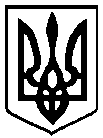 Заступник міського голови       О. А. Ломако Секретар міської ради       М. П. Черненок  